ПРЕСС-РЕЛИЗ03.08.2023Курская АЭС: в Курчатове представили проект благоустройства общественной территории «Площадь культур»02 августа в городской администрации города Курчатова состоялась пресс-конференция, посвященная реализации проекта благоустройства общественной территории «Площадь культур». Инициатива одержала победу в VIII всероссийском конкурсе лучших проектов создания комфортной городской среды в малых городах и исторических поселениях, который ежегодно организует Минстрой.Директор Курской АЭС Александр Увакин и глава города Игорь Корпунков рассказали, как Курчатову удалось в третий раз стать призером всероссийского конкурса и когда начнется благоустройство общественного пространства между Дворцом культуры и спортивным комплексом «Энергетик».«Секрет успеха прост — единство. Благоустроить эту территорию предложили сами жители Курчатова. Администрация инициировала подачу проекта, Курская АЭС в лице Концерна «Росэнергоатом» направила 3,5 миллиона рублей на оформление заявки, разработку концепции, еще 15 миллионов рублей — на подготовку проектно-сметной документации, — рассказал директор КуАЭС Александр Увакин. — Мало иметь престижную профессию, хорошую заработную плату, важно еще создать комфортные условия проживания для людей. Не удержать человека на месте без социальной политики, позиции благоустройства города. Люди живут там, где им нравится».«Городскому фонтану уже больше 20 лет, он морально и технически устарел. Когда шли обсуждения, какую территорию реконструировать, горожане настояли именно на этом месте. Центр города — лицо Курчатова, — отметил мэр Игорь Корпунков. — Непосредственно к строительным работам приступаем в 2024 году. Благоустройство будет проходить в два этапа. Идея «Площади культур» - объединить поколения, интересы людей. В центре появится уникальный «сухой» фонтан с музыкальным и световым сопровождением. Будет похож на верхнюю крышку реактора. Через год, в сентябре на День города, сможем показать первые результаты. Курчатов развивается, становится привлекательным, этого нельзя не заметить».Проект благоустройства максимально сохранит созданный ранее ландшафт и зеленые насаждения. Яблоневый сад, голубые ели продолжат радовать курчатовцев и гостей города. Сохранность территории обеспечит видеонаблюдение, подключенное к городской цифровой платформе «Умный город».Ранее также благодаря победе в конкурсе Минстроя удалось воплотить в жизнь инициативу по благоустройству прибрежной территории в четвертом микрорайоне. Реализованы проекты по благоустройству первой и второй очередей парка «Теплый берег».Ключевым направлением деятельности Правительства РФ остается развитие инфраструктуры городов. Успешное решение этого вопроса позволит повысить качество жизни граждан страны. Росатом и его предприятия принимают активное участие в этой работе.Управление информации и общественных связей Курской АЭС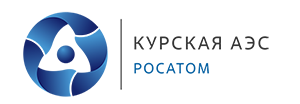 